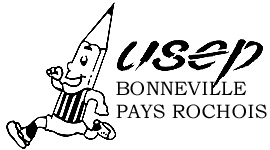 Nom : _______________Prénom : _____________OrientationMaternelleEcole : _________________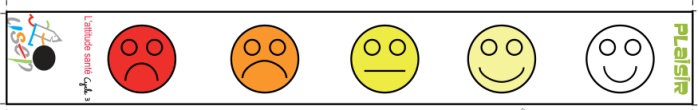  Rallye photos : Parcours rose : 8 gommettes à coller dans l’ordreOrdre respecté       1 erreur     refaire le parcours  Parcours jaune : 8 gommettes à coller dans l’ordreOrdre respecté       1 erreur     refaire le parcours  course à la gommetteNombre de gommettes correctement placées sur le plan figuratif ou sur la planche de photos :      / les cibles à orienter et à colorierCible 1 cible 2   cible 3    cible4  le facteur1234567891011121314151617181920212223242526